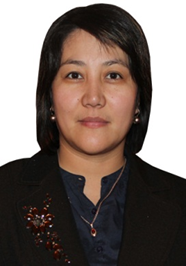 Маған жақсы мұғалімбәрінен де қымбат,өйткені мұғалім -мектептің жүрегі.Ы. Алтынсарин       Тарих пәнін оқытуда интербелсенді әдістерді қолдану«Адамның адамшылығы жақсы ұстаздан» - деп, Абай Құнанбаев айтқандай, мұғалім тәрбиесі мен өнегесі оқушының болашақ азығы. Жақсы ұстазға кезігіп, тәлім-тәрбие алған шәкірт өмір майданында мойымай күресіп, болашақ жолдарда бағытынан таймасы анық.Елбасымыз Нұрсұлтан Назарбаев: «Болашақта еңбек етіп, өмір сүретіндер - бүгінгі мектеп оқушылары, мұғалім оларды қалай тәрбиелесе, Қазақстан сол деңгейде болады» - дегені ұстазға жүктелетін міндет ауыр екенін түсінеміз.Ұстаз болу – жас ұрпақтың жарқын болашаққа барар жолын айқындап беру деп түсінемін. Қазіргі заман мұғалімі – рухани дамыған, әрі әлеуметтік тұрғыдан есейген, педагогикалық құралдардың барлық түрлерін шебер меңгерген, білімдегі инновацияларды зерттеп, тәжірибеде қолданатын білікті маман. Өзін-өзі әрдайым жетілдіруге ұмтылатын шығармашыл тұлға. Бүгінгі қоғамның да, қазіргі заман мектептерінің де сұранысы дәл осындай.ХХІ ғасыр - ақпараттық қоғам дәуірі, технологиялық мәдениет дәуірі.Жаңа технологияны меңгеру - мұғалімнің интеллектуалдық, кәсіптік , адамгершілік, рухани қалыптасуына әсерін тигізеді.«Мұғалім өзінің білімін үздіксіз көтеріп отырғанда ғана мұғалім, ал оқуды, ізденуді тоқтатқанда, оның мұғалімділігі де жойылады, - деген ұлы педагог К.Д. Ушинскийдің әйгілі сөздері де ұстаздарға қойылған талапты айқындай түспек. Бұл сөздерді қолдамайтын мұғалім жоқ деп санаймын. Мұғалімнің тек пәнге қарасты білімі ғана емес, эрудициясы да, жан-жақтылығы да бай болу керек. Жас ерекшеліктеріне қарай кез келген тақырыпта оқушымен сөйлесе кету өз беделін көтеру дегенді білдіреді. Оқушымен қарым-қатынастары жақын болған сайын өзінің пәніне деген балалардың сүйіспеншілігін де арттырады. Педагогика мен психология негіздерін ұштастыра отырып, заманауи технологияларды меңгерген, оған қоса өз пәнінің майталманы болуға тырысқан мұғалімді неге инноватор-педагог деп атамасқа? Өзіме байланысты бұл сұраққа жауап іздемес бұрын, ұстаздық мамандықты неге таңдап алдым дегенім дұрыс шығар. Жүрек қалауымен таңдалған мамандық өз жемісін шынайы беретініне кәміл сенемін. Шәкіртімнің әрбір қуанышы мен жетістігі – менің жан сарайымды ашып, қанат бітіріп, одан әрі шабыттандыра түседі. Ал сол шәкіртерімнің жүзіне үйірілген сенімділік пен қуаныш менің мамандық таңдауға адаспай жол тапқаныма нақты дәлел іспеттес.Меніңше, қандай ұстаз, қандай маман екеніме өз пікірім емес, алдымнан сусындап шыққан шәкірттерім мен еңбек жолымның куәсі болып жүрген әріптестерімнің пікірі маңызды шығар.Сонымен қатар топты бағалау, оқушыларды бағалауда мұғалім ғана емес, оқушылардың бір-бірін бағалауы да мүмкін екеніне көзім жетті. Сабақ аяғында рефлексия жасатып, оқушылардың пікірін тыңдап, сабағымның нәтижесін көрдім. Осы тәжірибеге сүйеніп, қалалық мектептер арасында семинар өткіздім.  8-сыныпта  «Ш. Уәлиханов - қазақ халқының ғалымы» атты ашық сабақ өткіздім. Сабақ барысында жеті модульді кірістіре отырып көрсеткіш сабақ өткіздім. Оқыту барысындағы  негізгі факторлар - оқушылардың білім алу үдерісін түсінуі, нені оқу керектігін үйренуі, өзін-өзі реттеуі, оқу нәтижелерін бағалауды игеруі. Оқушылардың көзқарасымен санасып, айтқан ойына құлақ түріп, нені білетінін, нені білмейтінін анықтап алуымыз керек. Оқушылар  оқудың  өздері үшін қажет екенін, алған білімдерін өмірде қолдана  білулері керектігін сезінулері өте қажет. Сөздік аукционҮй тапсырмасын сұрауда өте тиімді . Оқушыларды екі топқа бөліп , белгілі бір тақырып беріледі . Осы тақырыпқа байланысты оқушылар: терминдер, атаулар, географиялық атаулар  бойынша сөздер айтып шығады . Қай топ көп сөздерді айтса , сол топ жеңіске жетедіФотосуретпен жұмыс 1 нұсқа. Суреттерді үлгі жоспары бойынша түсіндіріңіз: 1. Фотосуреттерде не бейнеленген?   2. Бұл адамдар кім? Олар қалай киінген? Немен айналысады? Әр фотосуретте оларды қандай топтарға біріктіруге болады және қандай белгілер бойынша?3. Әр суреттің қай жерде жасалғанын болжаңыз? Сол тарихи дәуірдің ерекше белгілерін бөліп, фотосуретке түсірілген жерді сипаттаңыз.2 нұсқа. Келесі сұрақтарға жауап бере отырып, тарихи тергеу жүргізіңіз: 1. Адамдардың киімдерін, заттары мен ғимараттарын фотосуреттердегі қарап,  аймақтарын анықтауға тырысыңыз.2. Осы атрибуттар бойынша осы суреттер жасалған жыл мезгілдерін атауға тырысыңыз.3. Сіз қалай ойлайсыз, бұл суреттер сол қалада (ауылда) жасалуы мүмкін бе? бір көшеде? сол күні? Өз жауабыңызды түсіндіріңіз.3-нұсқа. Осы фотосуреттерде түсірілген адамдар арасындағы диалогты ойлап табу арқылы суреттерді дыбыстаңыз.Қорытынды. Суреттер бойынша жұмыс қорытындысын шығарыңыз.Дыбыссыз киноСоңында мен тарих сабағында тағы   қолданатын әдіс туралы айтқым келіп тұр Ол  мультфильмдер, диафильмдер, шығармадан үзінділерді дыбыссыз сабақта қолдану Сабақтың басында топтарға бөлу жүреді, содан кейін дыбысы өшірілген видео материал қосылады. Бірінші топ балаларының міндеті - осы видеоға мәтін жазу, екінші топ дауыстық актерлік шеберлікті орындайды, ал үшінші топ осы материалға буклет жасауы керек. Барлық топтар өз жұмыстарын аяқтағаннан бейне дыбыспен қосылады және оқушылар өз жұмыстарын түпнұсқамен салыстырып, салыстыра алады. Соңында әр топ келесі  топтың жұмысын бағалайды.«Ұстаз болу - өз уақытын аямау, өзгенің уақытын аялау» - деп француз ойшылы Жан Жак Руссо айтпақшы, ұстаздық еңбегі ерен, шексіз.   	Дүниедегі мамандық атауының төресі - ұстаздық.  Мұғалім барлық мамандық иесін тәрбиелейтін, оқытып үйрететін мейірімді, абзал жандар. Ендеше, мен өмірімде мамандық атауының төресі – ұстаздық жолын  таңдағаным үшін шексіз бақыттымын. Ұрпаққа тәрбие беру,  білім нәрімен сусындату – екінің бірінің қолынан келмейді-ау. Сондықтан, ұстаз болу – жүректің де батырлығы дер едім.Олай дейтініміз - қазіргі мұғалімнің алдына қойылған мақсаттар мен міндеттер жүгі ауыр. Сол таудай талапқа жүктелген жауапкершілікке ерік-жігері мықты, мақсаты айқын, сенімі мол мұғалім ғана табандылық таныта алады, меніңше.Пайдаланған әдебиеттер:Тұрлығылов Т. «Тарих сабағын жетілдіру жолдары», Алматы, 1984.Шаймерденова К.Ш. «Қазіргі сабақ және өзекті мәселелер», Алматы, 1990.Шолпақұлова Г. Педагогика ғылымында пәнаралық байланыс дамуының теориялық негізі.// Ұлт тағылымы.2005. №3. Бейсенбаева А.А. Мектептегі оқу-тәрбие процесіндегі пәнаралық байланыс. Алматы. 1991..Қисымова.Ә.К.Оқыту технологиялары. - Алматы, 2007 жылТөлеубаева К.М. Отаншылдық рухы әлсіремесін десек, Қазақ тарихы, Алматы, 1998 № 3.Кельгенбаева Айжан Куандыковна «Алматы қыздар мектеп-лицей»  тарих пәні  мұғалімі                             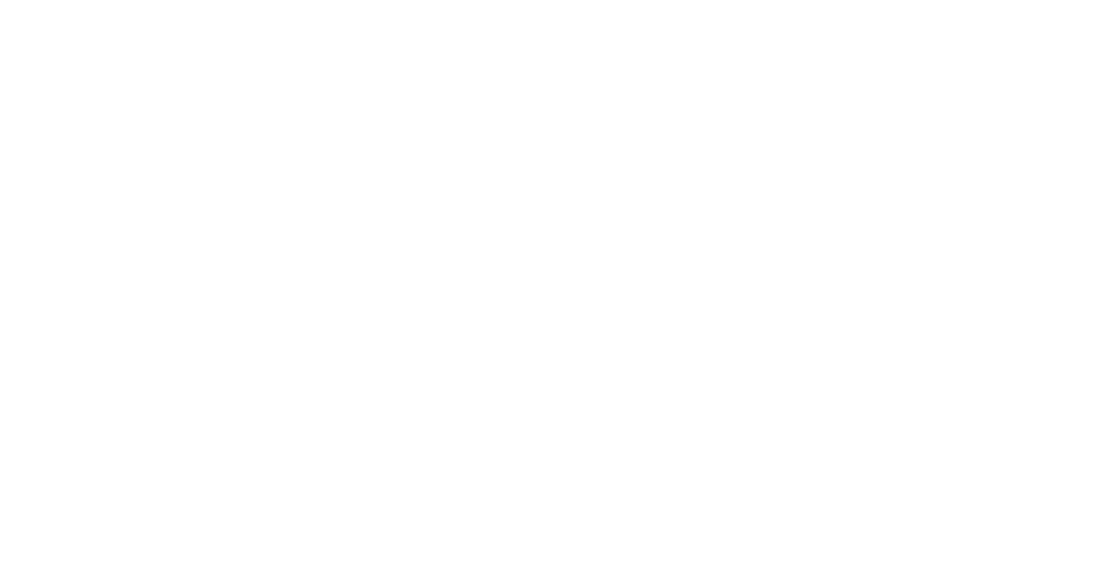 